;;;;;;aaaTable of ContentsAcronyms & Abbreviations usedA Word from our PresidentI am confident you are all aware of the most challenging year the world went through in the year 2020 due to COVID-19 global pandemic, a pandemic that effected drastically the lives of people in general and of Jordanians in particular. A situation that warranted lockdowns, suspension of some services and adopting highly recommended hygienic solutions by all Jordanian citizens. Living through COVID-19 pandemic presented itself as a risk factor for the entire population. It impacted our life on all levels; health, social, economic, & education. Fighting the spread of the pandemic, saving lives, protecting our healthcare workers, & ensuring our healthcare institutions are up to standard became priority. During 2020, call for proposals, income generating programs and donations were totally suspended. This brought Al Hussein Society to a very critical stage of lack of financial resources threatening the closure of programs. However, the strong determination of the team and complete cooperation, AHS was the first organization that reached people during the lockdown and provided them with comprehensive rehab services including psychosocial support being aware that persons with disabilities and their families are among those who suffered most.  AHS as service provider with salaries representing 70 percent of its expenditures, the only way we could survive throughout the pandemic was to minimize its activities and 50 per cent cut in salaries. Thus AHS “survived” and continued providing services despite all the challenges. In view of the above mentioned, I would like to extend my sincere gratitude to AHS Executive Director and her team for their dedication and loyalty to the cause they serve. Furthermore, in the name of all our children with disabilities, I would like to appeal to every single Jordanian citizen to support us to continue with our mission, which aims at enhancing the quality of lives of the most vulnerable people living in Jordan and give them their rights to live the decent life they well deserve. Throughout the previous years, AHS was able to survive due to the support of our committed partners who believed in our mission and I hope this will continue despite all the challenges we are facing.Before the pandemic we used to say “Together we can do more and better,” now we say “Together we can survive and together we can sustain our programs while pursuing quality progress.”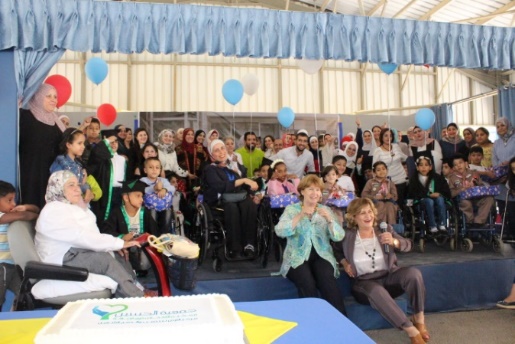    HRH Princess Majda Raad AHS Founder and President Amman, March, 2021  IntroductionDue to the global Covid-19 pandemic, Al Hussein Society faced number of challenges that led to radical decrease in the number of beneficiaries in comparison with the previous years.The major challenge of AHS was and continues to be the scarce financial resources due to very harsh economic situation in the region in general and in Jordan in particular. AHS did not receive sufficient financial support from both public and private sectors to cover its expenses and had to limit its programs to those sponsored by international organizations like OCHA, CBM and HELP. Due to COVID-19 and the relevant defense orders, AHS operations were minimized focusing on Community-Based Rehabilitation through its initiative “Your Home is our Address” and providing online education and training workshops. AHS dealt with this challenge as an opportunity for improvement. AHS reviewed all its ongoing programs to see to what extent they serve the current needs and to what extent its activities are integrated. As an outcome, the following needs emerged that will be incorporated into the future 5 year strategic plan of AHS.Comprehensive Assessment Services by Multidisciplinary Team Pediatric Rehab Services including mental health services  Adult and Geriatric Rehab Services including mental health services Assistive Technology  including Orthopedic Workshop & Mobility Environmental Adaptation WorkshopsResearch and Training in inclusive education and rehabilitation One of the most significant events for AHS during 2020 was its international online conference on “Networking and Sustainable Development” during when AHS international partners shared their experiences with AHS in implementing development projects and their impact on improving the quality of life of people with disabilities. Despite all the challenges, AHS still has faith in its partners and in its team that with their support we will be able to survive, and even grow and present a model for others to follow. Comprehensive Rehabilitation Programs Comprehensive rehabilitation services to persons with disabilities were further developed and upgraded in the following programs (See pages …..-……):  Local and International Partnerships and AgreementsAHS continued to implement previous agreements and launched new ones with the following partners: - The Higher Council for the Rights of Persons with Disabilities (HCD)AHS participated in every event organized by HCD to ensure that its programs abide by the national policies and strategies.- The Ministry of EducationSupported 60 AHS school students with an amount of JD 60,000.Seconded 3 teachers to AHS school whose salaries are covered by MOE while AHS gave their bonuses.AHS staff attended online training on on virtual education. List of AHS underprivileged school students was submitted to the MOE to receive Ministry’s annual support.An official letter with the nominated schools by the parents for integration was submitted to MOE to facilitate the mission of the AHS team.A meeting was held between the Minister of Education and the Executive Director of AHS to discuss ways to support AHS  and the renewal of the cooperation agreement Follow up licensing procedures for AHS school and kindergarten- The Ministry of HealthMOH continued seconding AHS with Rehab Doctor and Urologist.  Follow up with MOH the requirements for licensing AHS OW and PT Center; A delegation from the Ministry of Health visited AHS to identify the requirements. Work License was issued for the PT center while the OW license is still pending. MOH-AHS agreement was renewed and new articles were added as an appendix to increase the number of seconded doctors and technicians. Several correspondences were submitted to MOH to facilitate AHS field missions and support AHS in its implementation … AHS staff obtained permits from MOH to move among the governorates.A meeting was held between the Minister of Health and Princess Majda with the presence of AHS Executive Director on the ways to support AHS programs to meet the emerging needs and the challenges due to COVID-19.Follow-up the procedures for licensing the  P&O center MOH seconded 6 Doctors to work at AHS; General Practitioner, Pediatrician, Pediatric Dentist, Neurosurgeon, Orthopedic Surgeon. AHS Executive Director conducted several meetings with MOH seconded doctors on the clinical operations and the provision of administrative support. Agreement appendix was developed to supply  AHS with medical items and give priority to cases referred by doctors for follow-up in government hospitals concerning examinations, x-rays and dispensing of drugsA letter was submitted to the Ministry of Health to expand the services re SDR surgeries to increase the number of children with CP entitled for SDR operation and have the opportunity to walk again. - The Ministry of Social DevelopmentAHS activities were implemented abiding by the rules and the regulations of MOSD. A meeting was held between the Minister of Social Development and Princess Majda and the Executive Director of AHS on ways to support AHSOfficial letters and MOU  were submitted to the   for follow-up License was finally obtained for the Early Intervention Program (EIP). The Minister of Social Development attended AHS school graduation ceremony.National Technical Committee for the Development of the Early Intervention System was formed and AHS ED was assigned as one of the experts. Two meetings were held to develop a form to assess the EIP status in Jordan. ED reviewed and modified the questionnaires based on the practices applied at AHS. Ministry of Planning and international cooperationA meeting was held between the Minister of Planning and International Cooperation, the Princess Majda and the Executive Director of AHS on ways to support AHS.The Minister of Planning and International Cooperation visited AHS to get acquainted with AHS programs. The visit of the Minister was followed with a letter submitted to the Minister on AHS needs to activate the present and future income generating projects.Several visits were paid to AHS by MOPIC concerned people to review AHS future projects and requirements. Follow up the participation of MOPI at AHS 6th. International virtual conference.Upon the request of MOPIC, UNICEF paid a visit to AHS to study the possibility of cooperation in mental health. - The Hashemite UniversityAHS offered clinical training to 53 physiotherapy and occupational therapy students.AHS and Hashemite University signed an agreement to introduce CBR higher diploma developed by AHS at the Hashemite University. The program will start at the beginning of the second semester of the academic year 2019-2020.The University of JORDANAHS offered clinical training to 17 physiotherapy and occupational therapy students.Research Cooperation between University of Jordan and AHS on “Activating the use of a medical record for children with cerebral palsy at AHS”.isra UniversityAHS was approached for the first time by Isra University to provide clinical training to their PT students.  8 physiotherapy students received their training during 2019. Regional and International Development ProjectsThe Center for Cultural & Educational Affairs for the Church of Jesus Christ of Latter-day Saints (LDS):335 wheelchairs were distributed to beneficiaries on AHS premises and through its mobile clinics.Memorandum of understanding has been revised to clarify the roles of AHS and obligations of the two other local organizations to cover the expenses of providing wheelchairsMOU with GUVS was signed on providing 150 wheelchairs by GUVS under the supervision of AHS to ensure quality.MOU between AHS and LOP/Aqaba was signed whereby 89 wheel chairs to be provided by LOP under the supervision of AHS to ensure quality. 10 field workers’ from GUVS and LOP were trained by AHS TOT on Wheelchair Assessment.Agreement was prepared to be signed between AHS and LDS to provide AHS with 880 wheelchairs & 860 mobility aids (Walkers, Crutches) during 2021. - CBM continued to provide support for the establishment of AHS Regional Training Center as follows: Quarterly, semi and annual statistical and narrative reports were prepared and submitted in conformity with the rules and the regulations of CBM.Workshops on inclusion were implemented addressing 21 caregivers of the school & EIP children. Two workshops on Child Safe Guarding. Guidelines were organized to 48 caregivers of the School & EIP children.Environment adaptations were made in 4 schools where AHS students were integrated.Three days intensive training course was held for 18 trainees, (Jordanian) representatives from all sectors including but not limited to: Government, Volunteers, and Persons with Disabilities, Caregivers and UNRWA on CBR programs conducted by AHS trainers. The trainers focused on defining CBR program, the role of the community with regard to disability issues / the role of volunteerism / mechanism of the program application and implementation - CBR strategies – CBR matrix. Accountant and technician have been enrolled for English courses at Amid East within AHS continuous capacity training programs. AHS has successfully implemented its 6th. International Conference entitled “ Networking and Sustainable Development” on December 14 & 15,  under the Patronage of HRH Princess Majda Raad, the Founder and President of Al Hussein Society/Jordan Center for Training and Inclusion4 trainers participated in a zoom webinar presenting 4 working papers” entitled”  Developing life skills for children with mental challenges organized  by the Habayebna as follows:Executive Director presented AHS programs in differentiated education.AHS Occupational Therapist presented a paper on the impact of OT on children with cognitive disabilities.AHS Speech Therapist presented a paper on the role of speech therapy in improving the communication skills of the children with developmental delay.School special educator presented a paper on the role of special education in improving the skills of the child with developmental delay. Within AHS policy to empower the middle management and activate its participatory role in taking decisions, 16 staff members attended: Accounting for non-Accountants and middle management training course by AHS external training partner. CBR –CBM Terms of Reference (TOR) for external final evaluation was prepared by AHS team to collect offers in coordination with CBM.TOR was sent to specialized institutions to provide AHS with financial offers for AHS final decision in coordination with CBM management team OCHA -PROJECT: INCREASE access to rehabilitation services for marginalised people & children with disabilities and their families in Azraq Camp, ZARQA, Ma'an and Tafileh Governorates145 Persons with disabilities both Syrians refugees and Jordanians were assessed and their mobility needs identified in Azraq camp, Zarqa, Maan and Al Tafeleh. 140 persons received 299 mobility aids and orthotic devices.76 physiotherapy and occupational therapy services were provided.  12 psychological counselling services were provided.  10 psychological support groups were conducted for 13 female caregivers.13 persons with disabilities and their families have received training at home and rehabilitation sessions during 3 months. They gained the skills and the knowledge on how to treat their PWDs.13 referrals were made to AHS workshop and to the public health centers. A group of donors accompanied by RCHC and OCHA Head of Office visited AHS field Mobile Clinics along with house visits to the beneficiaries of the project. 2 centers have been adapted to receive PWDs and senior citizens; A health center in the Al-Husseiniyah region in Ma'an governorate and Prince Hashem Bin Abdullah Charitable Society in Al Hassa / Al Tafilah Governorate. Daily, 70-80 Persons with Disabilities and elderly people benefit from the centers services.Four raising awareness workshops were held as follows :Workshop in Azraq camp in coordination with UNHCR and NHF to raise awareness on Child Safeguarding. 58 persons with disabilities, caregivers, (refugees) and people without disabilities received training on Child Safeguarding and child protection from abuse. An awareness flyer was prepared and distributed to all the participants of the workshop. Workshop in Al Rsaifeh /Zarqa Governorate in coordination with two local societies (Zhour Alward) to raise awareness on Child Safeguarding Issues as part of Child Safeguarding. 45 persons with disabilities, caregivers, (refugees) and people without disabilities have received training on Child Safeguarding and child protection from abuse. An awareness flyer was prepared and distributed to all the participants of the workshop.Workshop in Al Husseiniyeh/Ma’an Governorate in coordination with Husseiniyeh Society & Social Development Directorate to raise awareness on Child Safeguarding Issues as part of Child Safeguarding. 42 persons with disabilities, caregivers, (refugees) and people without disabilities received training on Child Safeguarding and child protection from abuse. Awareness flyer were prepared and distributed to all the participants of the workshop. Workshop in Al Hassa /Al Tafilah Governorate in coordination with Prince Hashem Bin Abdullah Charitable Society and Social Development Directorate to raise awareness on Child Safeguarding Issues as part of Child Safeguarding. 53 persons with disabilities, caregivers, (refugees) and people without disabilities received training on Child Safeguarding and child protection from abuse. An awareness flyer was prepared and distributed to all the participants of the workshop.The Adaptation and Maintenance Workshop took place in Azraq camp by Al Hussein Society’s technicians. AHS trained 8 Syrian refugees (2 females - one with a disability.  6 males (youth), 2 with physical disability,) for 5 days including preliminary course on Maintenance, Repair, and Adjustment Mobility AidsAHS reprogrammed the suspended project activities due to COVID-19 & submitted a new proposal to reach AHS beneficiaries in their own houses. Approval for reprogramming has been obtained. Letter to MOPIC to get approval for reprogramming the activities according to MOPIC forms.  Main achievements during COVID pandemic in Amman Governorate29 persons received 52 adapted Mobility Aids 130 persons were provided with hygiene and sanitation kits110 persons were  provided with rehabilitation sessions ( therapeutic exercises,  special education sessions , pressure sores management and treatment )16 persons were provided with medications, catheters. 60 persons received psychosocial support  and medications (Mental health)CBPFs_COVID-19 Result reporting template was submitted to OCHAHelp-Project: Creation of sustainable structures for the psychosocial treatment of Syrian refugees in Jordan (Balsam Project)Technical report was submitted to HELP Project beneficiaries were received at AHS as a follow up sessions by Dr. Maher Assasleh .506 persons living in Sahab, Zarqa and Mafraq benefited from AHS clinics.  Humanity Aid and Development Cooperation (ACTION –Medeor)Follow up of clearance requirements for an accessible vehicle by Medeor in cooperation with HRH Princess Majda. Final financial reporting has been followed up.CLASP Consolidated Logistics for Assistive Technology Supply and Provision 7 wheelchairs were distributed CLASP SP Reports  were submitted including : Wheelchair Provision Table1 consumer report 1 service report6 user storiesED was interviewed by CLASP on gender barriers in wheelchair provision. Orange Jordan: Mobile Phones and wireless internet serviceAn agreement was signed between AHS and Orange Company to support AHS in establishing comprehensive rehab services as income generating project. A delegation from Orange Company visited AHS to review the actions taken by AHS to establish the PT center.Statistical and progress reports were submitted. PT work license has been followed and eventually issued.  Embassy of Ireland Submit new project: Model for online inclusive education A contract was signed with the Embassy within Irish Aid Funding to AHS dedicated to providing inclusive education to persons with disabilities in Jordan in the amount of €10,000 ZERO PROJECT In February, 2020, AHS distinguished practice in inclusive education was internationally acknowledged by Zero Project. The innovative approach towards Inclusive Education “Leaving No one Behind “was presented by AHS ED during the Zero Project Conference at the United Nations in Vienna. The event was attended by HH Prince Mired Bin Raad, representatives of Austrian Organizations working in the field of visual disabilities and experts and leaders in the field of disability from all over the world. 468 nominations from106 countries were submitted. 75 innovative practices from 56 countries received awards. AHS program was one of them.New Local and International AgreementsMOU between MGH Institute of Health Professions, Inc Massachusetts not-for-profit Corporation,  Boston, and AHS; “The MGH Institute and AHS hereby agree that this Agreement concerns CEEs for students enrolled in only those Institute program(s) specifically agreed to between the parties.”Research Cooperation between University of Jordan and AHS on “Activating the use of a medical record for children with cerebral palsy at AHS” was conducted.MOU between AHS and Jordan University of Science and Technology;  “The parties have agreed as follows: AHS and JUST  intend to contribute, each for the specific sector of competence, to the implementation of the research project “Therapeutic effect of transracial direct current stimulation on gait patterns in children with diplegic cerebral palsy.”Local and International Exposure/ Participation in Local and Regional EventsAHS Executive Director presented scientific papers at the following international conferences: Zero project Developing life skills for children with mental challenges webinar which was organized by the Habayebna.In response to GIZ request and acknowledgement  of AHS’ distinctive efforts during COVID-19 , AHS Executive Director presented a scientific paper during the fourth virtual conference (webinar) organized by GIZ  with the title “Distance learning approach adopted by AL-Hussein Society during the COVID-19 response.”A meeting was held with the Cerebral Palsy Foundation attended by HRH Princess Majda Raad, President of AHS, Princess Alia Al Tabaa, and board members of the Cerebral Palsy Foundation.Discussion on an alliance between AHS and Cerebral Palsy Foundation. An official letter has been sent in this regard by AHS Executive Director.Jana Zeinnidin performer, drama practitioner and writer visited AHS as recommended by HRH Princess Nissa to read stories to AHS children using rap lyrics. HRH Princess Majda attended one of the sessions.  The participation of AHS children in ICS Art Gallery.Celebrating Zero Project and Mother’s Day dedicated to AHS ED with the presence of HRH Princess Majda Raad, Mrs. Amira Juma’a, Ms. Dorothy Mango, Ms. Patricia Qattan, Mr. Tawfiq Al-Dalu, and TACTIX Company, who donated symbolic gifts to AHS staff.Visit by Dr. Ibrahim Aqel and his team from Noor A-Hussein Foundation to AHS to discuss cooperation between the Institute for Family Health and AHS.Football Tournament initiative.Graduation ceremony, August 12, 2020.Summer camp for school students.Online Art competition by AHS.Upon the request of AHS, AHS visited   Supporting Persons with Disabilities Society, in Allan area- Al-Salt, to identify their needs and ways to support their target population.AHS Executive Director visited Princess Rahma University College / Al-Balqa Applied University and held a meeting with the Dean of the College on “How to support special education programs at AHS.”ED visited Queen Rania Academy for training and discussed ways of cooperation.A meeting was held between the president of German Jordan University and AHS Executive Director on ways to support AHS.  Follow up official letters on supporting the activities and the programs of AHS were submitted to the University's president.AHS ED held a meeting with special education team from Jordan University on the training of their faculty students, class teacher, special education teacher and councilors.  National Technical Committee for the Development of the Early Intervention System was formed and AHS ED was assigned as one of the experts. Two meetings were held to develop a form to assess the EIP status in Jordan. ED reviewed and modified the questionnaires based on the practices applied at AHS.AHS ED visited Queen Rania Academy for training to discuss ways of cooperation.1 JOD Campaign  was launched on August 10th , 2020 To promote the role of AHS in training and rehab services , AHS ED together with HRH Princess Majda Raad paid visits to the following ministers:Minister of Planning and International CooperationMinister of Social DevelopmentMinister of EducationMinister of Health The outcomes of these visits:Visit to AHS by the Minister of Planning.Visit to AHS by the Minister of Development.Agreement with the Ministry of Health  to second 6 medical doctors in different specializations: Orthopedic Doctor, General Practitioner, pediatric dentist, Rehab Doctor, Pediatrician, Neuro Surgeon. Visit by UNICEF to AHS on cooperation in mental health.  To sustain AHS programs, AHS Management Team directed and supervised by ED submitted the following project proposals and signed agreements:Strengthening Inclusive Educational System and Supporting Rehab Services by Applying the CBID Approach to BMZ through CBM  Upgrade  AHS PT center services to Medeor Action Mental Health & Comprehensive Rehab Resource Center submitted??? to HELP and Ministry of Planning.  Tertiary Health empowerment for People with Disabilities based on Technologies and Innovations submitted  to EU through  Al Azhar University- GazaAHS as potential partner for national project with ILO in vocational training for people with disabilities.  Rotary International prepared a project proposal for AHS to become resource rehab center for children who operate SDR as the success of the operation depends on the pre and post-surgery PT services using the Galileo Unit equipment. Initiate cooperation between AHS and ‘MaFaZ for Medical Supplies Co. Ltd to improve the quality of the rehab services with the support of Ottobock.AHS to introduce 3D printing into the OW with Industrial Engineer Hoveeg. List of instant and future needs of AHS was presented and number of meetings organized with a young salesman acting as the representative of a local anonymous sponsor.  MOU between AHS and MGH Institute of Health Professions to receive their Master and doctorate students at AHS within CBR course AHS attended several Online Webinars as follows:  Social Protection: Priorities on National and International Levels.The 6th session of Social Protection Policies in the Arab World Dialogue Series/ARDD.Sharing good practices in the region and drawing practical recommendations on realizing Inclusive Education during COVID-19 with particular focus on children and youth with disabilities in the region/UNESCO Beirut and the Inter-Agency Network for Education in Emergencies (INEE).Speech Therapist Ms. Alaa Bani Mustafa attended a seminar on Assistive Technology “AT Delivery Worldwide during the COVID-19 Crisis.” Quality and Training Coordinator attended a seminar on “The Social Protection Policies Regional Dialogues Series 6th Session.”Regional Webinar “Impact of COVID-19 on Organizations Mission”/AHS.Under the umbrella of 10-Year Strategy for Inclusive Education the GIZ project PROMISE (Promoting Quality in Inclusive Education in Jordan) in cooperation with the Ministry of Education and the Higher Council for the Rights of Persons with Disabilities in Jordan, AHS staff attended the first webinar of the series “Education for all Learners: Sustainable Approaches for a COVID-19 Response in Jordan.” AHS staff attended 6 webinars as follows : 1st Webinar “Learning together by Inclusive Distance.”2nd Webinar “Supporting the Wellbeing of Education Practitioners.”3rd Webinar “Practical Approaches to Support all Learners in their Education at Home.”4th Webinar “Good Practices towards Inclusive Approaches.”  From Jordan, AHS ED presented a paper on distance learning approach adopted by Al Hussein Society/Jordan Centre for Training & Inclusion during the COVID-19 response.5th Webinar “Are Parents the new Teachers? – Defining Roles and Responsibilities.”6th Webinar “Building Back Better.”New Policies and ProceduresAHS strategic plan (2020-2025).2019 situation analysis (SWOT) of all AHS programs. The process considered the following:AHS vision and missionInternational and national rules and regulationsInternationally accredited  work procedures2020 action plan based on the outcomes of the SWOT analysis.Staff meetings continued on Microsoft Team/ Zoom application.The Coronavirus Protection and Prevention Protocol has been applied in all internal and external programs of AHS. 3 teachers were assigned for each class at AHS school: Class teacher, Teacher assistant and trainees. Online AHS service application form has been uploaded.AHS teachers were provided with laptops.Abiding by the instructions of the defense orders, distance learning was applied at AHS school.Distribution of tablets to students' parents to follow up during distance learning was implemented along with training. IT Engineer made accounts for all AHS school students on Microsoft Teams for online education purposes.ED held the following meetings to advance the role of AHS as center of excellence:With AHS seniors focusing on the restructuring of AHS programs to meet the raised needs and challenges due to COVID-19. In this respect, ED prepared Monthly Detailed Work Plan to be filled by each staff member be used as a baseline study for SWOT Analysis and as a basis for the strategic plan. With AHS seniors, school staff focusing on  inclusive education and identify the criteria for accepting students in the new academic year 2020/2021.With Dr. Ahmed Makahleh, Deputy Dean of Princess Rahma College, on how to support the AHS special education programs in particular the issue of differentiated education. With the Dean of Princess Rahma University College / Al-Balqa Applied University on how to support special education programs at AHS. An agreement was drafted. With AHS seniors, school staff to secure the expected impact of online education.With special education team from Jordan University on training of their faculty students, Class Teacher, Special Education Teacher and Councilors.The school children were redistributed among different classes based on their intellectual, behavioral and physical needs.The teachers were re-distributed based on their credentials to meet the needs of each class room.The curriculum was simplified to meet the needs of the children while achieving the same outcomes.Assessment tools modified according to the potentials of the children rather than relying on their performance. Client satisfaction has been continuously monitored. TACTIX new management has been approached to continue with their support carried out the past two months.Each single operation to be supported with protocols to be uploaded into the enterprise Resource Planning automated system to ensure sustainable quality deliverables. 2020 annual plan was developed based on 2019 situation analysis.Parents training workshops were organized:  Inclusion, PWDS rights, Safe environment for children. Safeguarding workshop for AHS employees was held to disseminate child safeguarding code of conducts.Internship program was introduced and activated to fill the gaps of the available vacancies and minimize activities.All the technical performances of PT and OT were assessed by Dr. Hikmat.All the assessment forms were reviewed by Dr. Hikmat and adopted by AHS staff.During COVID -19 pandemic AHS implemented a National Initiative  Phase IComprehensive Online groups and individual support to all AHS beneficiaries by AHS multidisciplinary team through Facebook, WhatsApp, and Twitter. Client satisfaction implemented to assess the impact of the online support. AHS children needs are determined based on the client satisfaction outcomes and children’s assessment previously done. Phase IIHome visits by AHS multidisciplinary team who provided the following services: Maintenance of mobility aids, adaptation of splints and prostheses, therapeutic exercises, pressure sores management and treatment, provision of medications, catheters, and food. Phase IIIIntroduction of  4 specialized programs applying CBID concept supported with mobile application as follows:Health and RehabilitationLivelihoods and EnvironmentMental Health and Social AspectInclusive Education134 persons were served through home visits by AHS multidisciplinary team who provided the following services:  Maintenance of Mobility Aids.Adaptation of Splints and Prostheses.Therapeutic Exercises.Pressure Sores Management and Treatment. Provision of Medications, Catheters, and Food.Online rehab proceduresContact numbers of rehab programs announced on the Facebook page by the administration.The responsibility for monitoring cases in the rehabilitation programs was distributed through WhatsApp groups with the participation of the association's team.Necessary information and awareness about COVID 19 and counselling were provided through the Public Health Coordinator within WhatsApp group.Spinal bifida student follow up through phone calls and WhatsApp application.Exercises and training programs provided for families on groups to ensure beneficiaries’ follow-up during the quarantine period and to prevent abilities loss and deformities.Parents were reached through what’s app groups on any inquiry regarding children.Training materials were prepared from rehab programs to provide training and awareness to the community and to the beneficiaries through Facebook.Training materials Cognitive skillsbreathing exercisesstretching  exercisesSkill of using both handsCorona Virus and PhysiotherapyRange of motionPrevention of bedsores.Eye Hand CoordinationPositioningStrengthening exerciseAttention & concentrationStanding & gait trainingDeveloping the language of my childMobility aidsPreschool skillsBalance gamesUsing crutches for walkingPronunciation of voicesStatistical Report on Rehabilitation Services- Early Intervention Program (EIP)16 Beneficiaries under 3 years of age who attended EIP represent 25% of the total number of  new EIP beneficiaries. Outreach Program / (CBR) Areas Serviced by Outreach Program    Mobile ClinicPhysical Therapy Program Occupational Therapy Program Nursing ProgramOrthopedic Engineering Program Mobility Aids Maintenance and Adaptation Workshop School Psychosocial Counseling Department Speech Therapy Integration University Students Training Family Training - Capacity-Building ActivitiesAHS attended the following  Online Webinars :  Social Protection: Priorities on National and International LevelsThe 6th session of Social Protection Policies in the Arab World Dialogue Series/ARDD.Sharing good practices in the region and drawing practical recommendations on realizing Inclusive Education during COVID-19 with particular focus on children and youth with disabilities in the region/UNESCO Beirut and the Inter-Agency Network for Education in Emergencies (INEE).Speech Therapist Ms. Alaa Bani Mustafa attended a seminar about Assistive Technology “AT Delivery Worldwide during the COVID-19 Crisis”. Quality and Training Coordinator attended a seminar on “The Social Protection Policies Regional Dialogues Series 6th Session”.Regional Webinar “Impact of COVID-19 on Organizations Mission”/AHS.Under the umbrella of the 10-Year Strategy for Inclusive Education the GIZ project PROMISE (Promoting Quality in Inclusive Education in Jordan) in cooperation with the Ministry of Education and the Higher Council for the Rights of Persons with Disabilities in Jordan, AHS staff attended the first webinar of the series “Education for all Learners: Sustainable Approaches for a COVID-19 Response in Jordan.” AHS staff attended the following 6 webinars : 1st Webinar “Learning together by Inclusive Distance.”2nd Webinar “Supporting the Wellbeing of Education Practitioners.”3rd Webinar “Practical Approaches to Support all Learners in their Education at Home.”4th Webinar “Good Practices towards Inclusive Approaches” From Jordan, AHS ED presented a paper on distance learning approach adopted by Al Hussein Society/Jordan Centre for Training & Inclusion during the COVID-19 response.5th Webinar “Are Parents the new Teachers? – Defining Roles and Responsibilities.”6th Webinar “Building Back Better.”Information TechnologyMain activities Increase the Microsoft Teams license for 200 users.Purchasing f new Zoom license for 1 year unlimited with 100 participants to host conferences and online training.Preparing the main hall to host school and other department online training with necessary software’s.Replace the new KalBoard Android touch screen to improve the training and conference performance.Purchasing new conference system with high quality video and audio system.Re designing the main room with comfortable background and new lights.Training for school and other departments for zoom and Microsoft Teams.???Broadcast live streaming all conferences and online Training on Social media networks.Prepare and format 45 Samsung Tab for students and install Microsoft Teams to keep all students equipped for online.Post all the conferences and the trainings on Facebook and YouTube channels.Make web pages for participants for events registrations and some other information on event time date and other.Using Google Forms to do some tests to ensure that all training participants are well trained.Cooperate with 3rd-party company to edit and montage the training and the conference events to keep AHS social network more professional and of good content.AHS Contribution for Persons with Disabilities at National LevelThe total number of AHS services provided during 2020 amounted to 3006 beneficiaries as clarified in the below table  Future PlansSupport AHS Future Strategy / Strategic Plan (2020-2025).Renovate the infrastructure to maintain AHS Future Strategy & AHS services.Provide comprehensive rehab services for all as income generating project.Renew old buses for AHS children & students.Establish research labs.Activate sponsorship programs. Increase the AHS sponsors' base.AcknowledgementsThank You  Al Hussein Society Jordan Center for Training and Inclusion  extends its sincere gratitude and appreciation to all those who supported its mission during 2020 and to the Diplomatic Missions and to the International Women Associations who participated in the Annual Bazaar, as well as to the numerous contributors to our vintage shop “New to You”. Special thanks also goes to our supporters / partners: Royal Hashemite CourtPrincess Nissa Raad Higher Council for the Rights of Persons with Disabilites Ministry of Social DevelopmentMinistry of EducationMinistry of HealthMinistry of Digital Economy and Entrepreneurship Ministry of LaborMinistry of Planning & International CooperationGreater Amman MunicipalityHashemite UniversityJUST University University of Jordan Isra University C B MBMZIOCCHELP InternationalAction MedeorJordan Humanitarian Fund-United Nations Office for the Coordination of Humanitarian Affairs (OCHA), JordanCenter for Cultural & Educational Affairs for the Church of Jesus Christ of Latter-day Saints -(LDS)CLASPIreland Embassy Orange Eitihad BankTactiX Strategic Consulting Mr. Karsten IndeSuha Shoman & FamilyMessrs. Shawi, Rsheidat & Massanat CompanyAmman AcdemyInterContinental JordanInternational Community SchoolNouran KirdarIyad Musbah Othman BdeirBasma BisharatBert & Sara DeVriesJenna Morton FamilyHasan Sobhi Al Haj HasanMaher & Samer & Loli Anis MuasherTareq Al Kurdi     Abla KawarTara Abdullah AliSara Mango & Riad Dajani SubjectPageA Word from the PresidentIntroductionComprehensive Rehabilitation ProgramsLocal and International Partnerships and AgreementsRegional and International Development ProjectsLocal and International ExposureParticipation in Local and Regional EventsNew Policies and ProceduresStatistical Report on Rehabilitation ProgramsAHS Contribution for PWD on National LevelFuture PlansAcknowledgementsAHSAL-Hussein Society /Jordan Center for Training and InclusionDTFDisability Task Force PWDsPersons With Disabilities HCDHigher Council for the Rights of Persons with DisabilitiesSTSpeech TherapyMOEMinistry of EducationPTPhysio TherapyMOPICMinistry of Planning and International Cooperation OTOccupational TherapyEIPEarly Intervention ProgramMAMobility Aids OWOrthopedic workshop O&POrthotic Braces and ProsthesisOCHAOffice for the Coordination of Humanitarian AffairsSESpecial EducationCBMChristoffel-Blindenmission-Christian Blind MissionCBRCommunity Based Rehabilitation BMZThe Federal Ministry for Economic Cooperation and Development (Germany)WHOWorld Health Organization LDSThe Center for Cultural & Educational Affairs for the Church of Jesus Christ of Latter-day SaintsIOCCInternational Orthodox Christian Charities ILOInternational Labor Organization EDExecutive DirectorCBIDCommunity Based Inclusive Development TOTTraining Of TrainersMOUMemorandum  of Understanding MOSDMinistry of Social Development Early Intervention Program (EIP)InclusionCommunity Based and Outreach Rehabilitation Occupational TherapyMobile ClinicsHydrotherapyPsycho-Social CounselingOrthotic Braces and ProsthesisMedical ClinicsTherapeutic Horse RidingNursingTrainingNutritionPhysiotherapySpeech TherapyMobility and Adaptation UnitMental Health Service CategoriesService CategoriesTotalNumber of beneficiaries64Screening session53Individual family training session1591Hydrotherapy67P&O appointment for device repair13Co-session  25Medical clinics- orthopedic, Neuro-pediatric35Serial Cast 9Electrical sessions 9Galileo sessions 311Care giver support 4Service CategoriesTotalClient served at the centers10Client served outside the centers (home visits ) 79Number of distributed  adapted mobility aids 353Number of volunteers trained about CBR strategy 18Courses & workshops for volunteers2Community awareness lectures (centers, schools).4Number of beneficiaries attending awareness lectures 198LocationAmman Maan Al TafelehAzraq Camp Al ZarqaNumber of beneficiaries8940206020BeneficiariesAreaMobility aids distributed:(wheelchairs, walkers, crutches, …)PWDs “Refugees and Jordanians” Amman, Azraq Camp, Al Tafeleh, and Maan353 mobility aids distributed through 14 mobile clinics Service CategoriesTotalAssessment sessions137Group therapy5Individual sessions715Individual family training sessions16Family training  meetings and workshops4Hydrotherapy39Co-sessions14Referrals to the clinic (Ortho, Neuro, Spinal cord)32Serial castings17P&O appointments for device measurement 22Out patients5Rehabilitation meetings43Electrical sessions1Galileo sessions228Sport sessions 148Service CategoriesTotalScreening sessions62Evaluation "Assessment" 70Group therapy5Individual session261Classroom adaptations27Class Room Attendance63Splinting7Wheelchair adaptations and Maintenance47School integration visits9Community& home –based visits14Rehabilitation meetings 28Family training 3Provision of mobility aids 113Co-management Sessions20Assistive Technology services 28Service CategoriesTotalScreening126Management of sores55Bowel training127Bladder training 889Caregiver support  individual training- 12Follow-up surgeries8Rehabilitation meetings8Medical clinics230Personal hygiene sessions 173Class Sessions 22Follow up hydrotherapy6Hippo therapy6Mental health clinic 506Field visits (houses-hospital- schools)17Service CategoriesTotal1.Rehabilitation clinics81 person through 17 rehab & Orthopedic clinics  2.Number of manufactured / repair /medical braces 202  devices Service CategoriesTotalWheelchair adaptations156Wheelchair maintenances90Maintenance of  CP wooden chairs6Maintenance of classroom tables26Maintenance of AHS furniture15Adaptation of the school buses8Mobile clinic participation14Service CategoriesTotalClassroom sessions2428Support class  sessions413Music sessionsComputer sessions & assistive technology sessions30Educational visits (Outside AHS)Individual rehab sessions (School counselor)79Individual session family meeting (School counselor)115Sport Sessions 148Parent-Teacher meeting "Rehab meeting"4Individual parent-teacher meetings58Class room group session (School counselor) 26Online group sessions (School counselor)26Number of volunteers 6Individual special education sessions 67Service CategoriesTotalIndividual sessions family meeting 386Support groups with students 29Screening sessions (Stanford-Binet) 67Social studies18Individual sessions with students119Online. Rehab. Session (as per student)274Classroom group sessions47Online Group session89Family counseling sessions17Rehabilitation meetings 40Online. Rehab. Family253Child abuse treatment/individual sessions for children4Child abuse treatment/ individual sessions for families7Child Reinforcement65Training courses12Community Integration visit (outside AHS)12Home visits 38Training courses for staff (capacity building )23Number of families who have signed the code of conduct to protect children from abuse65Number  of AHS staff who have signed the code of conduct to protect children from abuse9Number of university students who have signed the code of conduct to protect children from abuse27Service CategoriesService CategoriesEIPSchoolOutpatientsNumber of beneficiaries19122Evaluation sessions32262Individual sessions4608919Service CategoriesTotal1.Follow-up school visits (All-integrated Students)182.Meetings with parents23.Workshop with the Ministry of Education 04.Meetings with school's headmasters and counsellors 305.Private meetings with parents56.Counselling lectures for students in integrated classes257.Public schools with integrated students88.Private schools with integrated students69.UNRWA schools with integrated students1UniversityType of trainingTotal1.Jordan UniversityClinical Training for 4th year Occupational Therapy and Physiotherapy students172.Isra University Clinical Training for Physical Therapy students83.Hashemite UniversityClinical Training for Occupational Therapy students & Physical Therapy students53TotalTotal88Service CategoriesTotal1.Number of conducted training workshops 42.Number of attending families156Course Title# of ParticipantsDurationOrganizerAge Inclusive Humanitarian Intervention (TOT) 12 WeeksHelp Age International2Occupational Skills Analysis Workshop22ILOApplying differentiated teaching skills122ALbalqa UniversityEarly intervention guideline11MOSDUNICEFWheel chair adaptation –Basic level22UPAAssistive Technology122AHSWheel chair adaptation141AHSTheory of emotional, behavioral, rational therapy231AHSService CategoryService CategoryTotalSoftware prepared by the IT manager3Maintenance of computers and other equipmentDaily-upon request  Database backups and maintenance daily Back-up for AHS computersServers Computer sessions & assistive technology sessions27Network securityDaily DVRsDaily ERP System infrastructure and supportUpon requestTrainings/Events technical preparations8Multimedia Upon request No of beneficiaries Service's  93Academic Education - inclusive education 1.64Early Intervention Program (EIP)2.18Integration / Public & Private schools 3.76 PWDs 198 sessions have been carried outOutreach& CBR programs, PT, OT, and Counselling Sessions4.506 persons through 25 clinicsMental health services:  Clinics & provided dispensing medications 5.202Medical Devices / Orthotic Braces and Prosthesis6.511 Persons received 763mobility aidsDistribution of  adapted Mobility Aids7.96Mobility aids maintenance8.88Training of university students9.157Training of Family / Empowering care givers 10.311Medical Clinics (Urology, Neurology, Dentist, Orthopedic, pediatric, General Medical11.47Training of field workers 12432Number of persons attended awareness-raising workshops on the rights of persons with disabilities and safeguarding .1375 persons through 6 places were adapted Number of persons directly benefited from the adaptation of the facilities that AHS had adapted its environment - Accessibility 14330Number of persons provided with hygiene and sanitation kits153006Total 